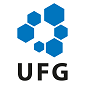 UNIVERSIDADE FEDERAL DE GOIÁSFACULDADE DE NUTRIÇÃOAUXILIO FINANCEIRO PARA INSCRIÇÃO, DOCENTES, PROAPValores máximos permitidos:- Inscrição para eventos no país: R$800,00;- Inscrição para eventos no exterior: US$ 600,00.Observações: - A solicitação deve ser enviada à PROAD com no mínimo 20 (vinte) dias de antecedência do início do evento;- Os pedidos enviados à PROAD fora do prazo mínimo exigido (20 dias) serão indeferidos;- Anexar documento comprobatório da realização do evento e do valor da inscrição, quando for o caso;- Caso o docente não comprove a participação no evento, será necessário restituir à UFG o valor recebido;- No caso de inscrição em evento no exterior, é necessário apresentar o comprovante de pagamento do devido valor, para fins de comprovação do valor em moeda nacional (REAL);- A coordenação/direção do centro de custos é responsável por inserir neste processo a prestação de contas do auxílio, no prazo definido acima, e somente após esta etapa poderá concluir o processo.INFORMAÇÕES SOBRE O EVENTOINFORMAÇÕES SOBRE O EVENTOINFORMAÇÕES SOBRE O EVENTOAmparo legal: Portaria CAPES nº 132, de 18 de agosto de 2016 e Portaria nº 156, de 28 de novembro de 2014.Amparo legal: Portaria CAPES nº 132, de 18 de agosto de 2016 e Portaria nº 156, de 28 de novembro de 2014.Amparo legal: Portaria CAPES nº 132, de 18 de agosto de 2016 e Portaria nº 156, de 28 de novembro de 2014.Nome do Evento:Nome do Evento:Nome do Evento:Cidade:Estado:País:Data de Início:Data de Início:Data de Início:Data de Término:Data de Término:Data de Término:DISCRIMINAÇÃO DO AUXÍLIODISCRIMINAÇÃO DO AUXÍLIODISCRIMINAÇÃO DO AUXÍLIODISCRIMINAÇÃO DO AUXÍLIODescriçãoQuantidadeValor UnitárioTotalInscriçãoINFORMAÇÕES SOBRE O BENEFICIÁRIOINFORMAÇÕES SOBRE O BENEFICIÁRIOINFORMAÇÕES SOBRE O BENEFICIÁRIOINFORMAÇÕES SOBRE O BENEFICIÁRIOINFORMAÇÕES SOBRE O BENEFICIÁRIOINFORMAÇÕES SOBRE O BENEFICIÁRIONome: Nome: Nome: Nome: CPF:CPF:Banco: Banco: Agência:Conta:Conta:Conta:Vínculo: Vínculo: E-mail:Celular:Celular:Celular: